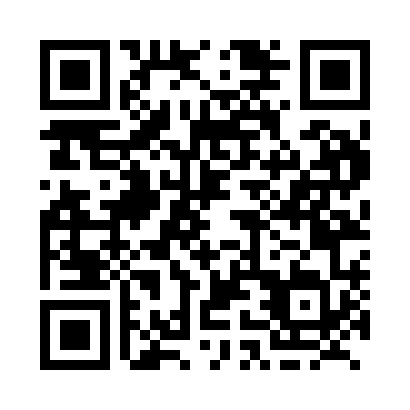 Prayer times for Gourd, Quebec, CanadaMon 1 Jul 2024 - Wed 31 Jul 2024High Latitude Method: Angle Based RulePrayer Calculation Method: Islamic Society of North AmericaAsar Calculation Method: HanafiPrayer times provided by https://www.salahtimes.comDateDayFajrSunriseDhuhrAsrMaghribIsha1Mon3:175:161:176:479:1911:182Tue3:175:171:186:479:1811:183Wed3:185:171:186:479:1811:184Thu3:185:181:186:479:1811:185Fri3:185:191:186:469:1711:186Sat3:195:201:186:469:1711:177Sun3:195:211:196:469:1611:178Mon3:205:211:196:469:1611:179Tue3:205:221:196:469:1511:1710Wed3:215:231:196:459:1411:1711Thu3:225:241:196:459:1411:1612Fri3:225:251:196:459:1311:1613Sat3:235:261:196:449:1211:1614Sun3:235:271:196:449:1111:1515Mon3:245:281:206:439:1011:1516Tue3:245:291:206:439:0911:1417Wed3:255:301:206:429:0911:1318Thu3:275:311:206:429:0811:1219Fri3:295:331:206:419:0611:1020Sat3:315:341:206:419:0511:0821Sun3:335:351:206:409:0411:0622Mon3:355:361:206:409:0311:0323Tue3:375:371:206:399:0211:0124Wed3:405:391:206:389:0110:5925Thu3:425:401:206:389:0010:5726Fri3:445:411:206:378:5810:5527Sat3:465:421:206:368:5710:5328Sun3:485:441:206:358:5610:5129Mon3:505:451:206:348:5410:4830Tue3:535:461:206:348:5310:4631Wed3:555:471:206:338:5110:44